Makalenin BaşlığıAdı Soyadı1*, Xxxx Xxxx2, Xxxx Xxxx3, Xxxx Xxxx41* Afyon Kocatepe Üniversitesi, Mühendislik Fakültesi, Malzeme Bilimi ve Mühendisliği Bölümü, Afyonkarahisar, Türkiye , (ORCID: 0000-0002-0163-5097), evcin@aku.edu.tr 2 Xxxxx Üniversitesi, Xxxxx Fakültesi, Xxxxx Bölümü, Xxxxx, Türkiye, (ORCID: 0000-0000-0000-0000), xxxx@xxx.xx.xx3 Xxxxx Üniversitesi, Xxxxx Fakültesi, Xxxxx Bölümü, Xxxxx, Türkiye, (ORCID: 0000-0000-0000-0000), xxxx@xxx.xx.xx 4 Xxxxx Üniversitesi, Xxxxx Fakültesi, Xxxxx Bölümü, Xxxxx, Türkiye, (ORCID: 0000-0000-0000-0000), xxxx@xxx.xx.xx (İlk geliş tarihi: XXXX, Düzenleme tarihi: XXXX ve Kabul tarihi: XXXX)(DOI: 10.29228/JCHAR. )Sorumlu Yazar : E-posta adresine ve tam posta adresine ek olarak telefon ve faks numaralarının (ülke ve alan koduyla birlikte) sağlandığından emin olun. İletişim bilgileri güncel tutulmalıdır.Referans gösterme : Adının ilk harfi. Soyadı, “Yayının adı” J Characterization, cilt. 4, sayı. 1, Ay,  xx-xx, 2024, doi:10.29228/JCHAR.ÖzDergi, Derleme makalesi, Araştırma makale, Olgu sunumu ve Mektup yayınlar. Yazılar Microsoft Word ve Times new Roman 10 punto ve tek satır aralığında yazılmalıdır. Sayfa düzeni için A4 boyutunda, üstten 2,5 cm, alttan 2,5 cm, sağdan ve soldan 2,5 cm boşluklardan kullanılmalıdır. Makale başlığı ortalanmış, 14 punto, koyu olarak yazılmalıdır. Başlığın altına yazarın adı 12 punto kalın olarak yazılmalıdır. Yazar veya yazarların kurumları, iletişim bilgileri ve uluslararası geçerliliği olan “ORCID” bilgileri her yazar için ilk sayfanın altına dipnot olarak eklenmelidir. 100-150 kelimelik İngilizce ve Türkçe özetler (Yabancı yazarlar Türkçe özet yazmak zorunda değildir) 10 punto olarak verilmelidir. Özetler 2. sayfaya taşmamalıdır. Şablondaki sayfa kesmeleri asla silinmemelidir. Özetlerin alt kısmında tüm çalışmayı yansıtan en az 3 en fazla 5 anahtar kelime alfabetik sıraya göre listelenmeli ve 10 punto ile verilmelidir.Anahtar Kelimeler: Xxxx, Xxxx, XxxxXxxx Xxxx Xxxx Xxxx Xxxx Xxxx Xxxx XxxxAbstractThe Journal publishes Review article, Original article, Case report and Letter . Manuscripts must be written in Microsoft Word and Times new Roman 10 pt and single space. A4 page size should be used for the page layout, top 2.5 cm, bottom 2.5 cm, and 2.5 cm right and left 2.5 cm margins. The title of the article should be written in centered, 14 points, bold. Below the title, the name of the author should be written in 12 point bold. Author's or authors' institutions, contact information and the internationally valid “ORCID” information should be added to the bottom of the first page as footnotes for each author. Abstracts of 100-150 words written in English and Turkish  (Foreign authors do not have to write Turkish abstracts) should be given in 10 points. Abstracts should not overflow to the 2nd page. Dont delete breaks in template file. At the bottom of the abstracts, at least 3 and at most 5 keywords reflecting the whole study should be listed in alphabetical order and given in 8 pointsKeywords: Xxxx, Xxxx, Xxxx.  1. GirişMakale metni 2. sayfadan başlamalıdır. Makalenin Giriş ve Sonuçlar dahil tüm bölümleri ve başlıkları numaralandırılmalı, 10 punto ve koyu olarak yazılmalıdır. Başlıklardan önce ve sonra bir satır boşluk bırakılmalıdır.Yazılarda tablo içermeyen tüm görseller (fotoğraf, çizim, diyagram, grafik, harita vb.) "şekil" olarak adlandırılmalıdır. Tablo ve şekillere bir başlık (sıra numarası ve isim) verilmelidir. Tablolarda başlıklar üstte italik, şekillerde ise altta italik şeklinde yazılmalıdır. Tablo ve şekil başlıkları ortalanmalıdır. Başlıktaki kelimelerin baş harfleri büyük yazılmalıdır. Tablo veya şekiller için olası referans bilgileri de tablo veya şekil başlığından sonra verilmelidir.Denklemlerde verilecek sıra numaraları parantez içinde ve sağda olmalıdır.Lütfen ayrıntılı bir literatür taramasından kaçınırken yeterli arka plan bilgisi sağlayın ve önceki bulgular ışığında çalışmanızın amaçlarını belirtin.2. Materyal ve MetodLütfen çalışmanın başka araştırmacılar tarafından çoğaltılmasına izin vermek için yeterli deneysel ayrıntı sağlayın. Daha önce yayınlanmış yöntemler bir referansta gösterilmelidir; sadece ilgili değişiklikleri tanımlamanız gerekir.2.1. Xxxx XxxxXxxxxxxxxx xxxxxxx xxxxxxxxxx xxxxxxx xxxxxxxxxx xxxxxxx xxxxxxxxxx xxxxxxx xxxxxxxxxx xxxxxxx xxxxxxxxxx xxxxxxx xxxxxxxxxx xxxxxxx xxxxxxxxxx xxxxxxx xxxxxxxxxx xxxxxxx xxxxxxxxxx xxxxxxx xxxxxxxxxx xxxxxxx xxxxxxxxxx xxxxxxx xxxxxxxxxx xxxxxxx xxxxxxxxxx xxxxxxx xxxxxxxxxx 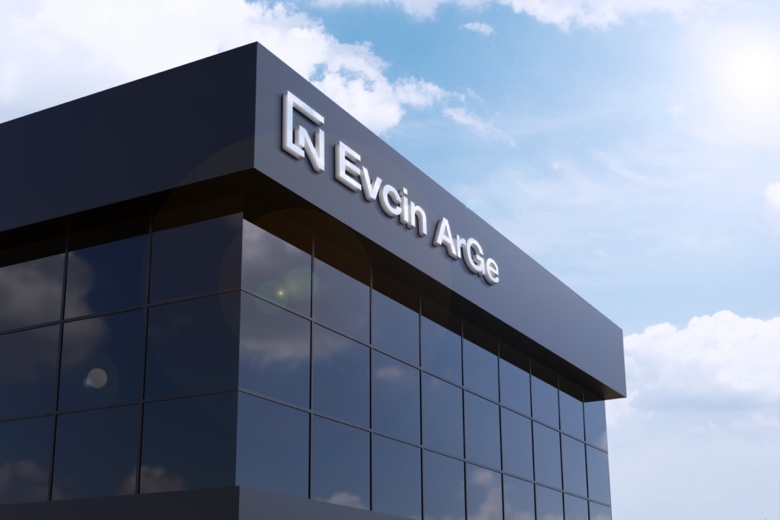 Figure 1.  Imagine of Evcin ArGe buildings2.1.1. Xxxx XxxxXxxxxxxxxx xxxxxxx xxxxxxxxxx xxxxxxx xxxxxxxxxx xxxxxxx xxxxxxxxxx xxxxxxx xxxxxxxxxx xxxxxxx xxxxxxxxxx xxxxxxx xxxxxxxxxx xxxxxxx xxxxxxxxxx xxxxxxx xxxxxxxxxx xxxxxxx xxxxxxxxxx xxxxxxx xxxxxxxxxx xxxxxxx xxxxxxxxxx xxxxxxx xxxxxxxxxx xxxxxxx xxxxxxxxxx xxxxxxx xxxxxxxxxx xxxxxxx xxxxxxxxxx xxxxxxx xxxxxxxxxx xxxxxxx xxxxxxxxxx xxxxxxx xxxxxxxxxx xxxxxxx xxxxxxxxxx xxxxxxx xxxxxxxxxx xxxxxxx xxxxxxxxxx xxxxxxx xxxxxxxxxx xxxxxxx xxxxxxxxxx xxxxxxx xxxxxxxxxx xxxxxxx xxxxxxxxxx xxxxxxx xxxxxxxxxx xxxxxxx xxxxxxxxxx xxxxxxx xxxxxxxxxx xxxxxxx xxxxxxxxxx xxxxxxx xxxxxxxxxx xxxxxxx xxxxxxxxxx xxxxxxx xxxxxxxxxx xxxxxxx xxxxxxxxxx xxxxxxx xxxxxxxxxx. xxxxxxx xxxxxxxxxx xxxxxxx xxxxxxxxxx xxxxxxx xxxxxxxxxx xxxxxxx xxxxxxxxxx xxxxxxx xxxxxxxxxx.Table 1. Kullanılan bakterilerin inkübasyon şartları3. Bulgular ve Tartışma Tartışma, çalışmanın sonuçlarının önemini sadece tekrar etmekle kalmamalı, araştırmalıdır. 3.1. Xxxx Xxxx Xxxx Xxxxxxxxxx xxxxxxx xxxxxxxxxx xxxxxxx xxxxxxxxxx xxxxxxx xxxxxxxxxx xxxxxxx xxxxxxxxxx xxxxxxx xxxxxxxxxx xxxxxxx xxxxxxxxxx xxxxxxx xxxxxxxxxx xxxxxxx xxxxxxxxxx xxxxxxx xxxxxxxxxx xxxxxxx xxxxxxxxxx xxxxxxx xxxxxxxxxx xxxxxxx xxxxxxxxxx xxxxxxx xxxxxxxxxx xxxxxxx xxxxxxxxxx xxxxxxx xxxxxxxxxx xxxxxxx xxxxxxxxxx xxxxxxx xxxxxxxxxx xxxxxxx xxxxxxxxxx xxxxxxx xxxxxxxxxx xxxxxxx xxxxxxxxxx xxxxxxx xxxxxxxxxx xxxxxxx xxxxxxxxxx xxxxxxx xxxxxxxxxx xxxxxxx xxxxxxxxxx xxxxxxx xxxxxxxxxx xxxxxxx xxxxxxxxxx xxxxxxx xxxxxxxxxx xxxxxxx xxxxxxxxxx xxxxxxx xxxxxxxxxx xxxxxxx xxxxxxxxxx xxxxxxx xxxxxxxxxx xxxxxxx xxxxxxxxxx xxxxxxx xxxxxxxxxx xxxxxxx xxxxxxxxxx..4. Sonuçlar Çalışmanın ana sonuçları, kısa bir Sonuçlar bölümünde bağımsız bir bölüm olarak veya Sonuçlar ve Tartışma bölümü şeklinde sunulabilir.Xxxxxxxxxx xxxxxxx xxxxxxxxxx xxxxxxx xxxxxxxxxx xxxxxxx xxxxxxxxxx xxxxxxx xxxxxxxxxx xxxxxxx xxxxxxxxxx xxxxxxx xxxxxxxxxx xxxxxxx xxxxxxxxxx xxxxxxx xxxxxxxxxx xxxxxxx xxxxxxxxxx xxxxxxx xxxxxxxxxx xxxxxxx xxxxxxxxxx xxxxxxx xxxxxxxxxx xxxxxxx xxxxxxxxxx xxxxxxx xxxxxxxxxx xxxxxxx xxxxxxxxxx xxxxxxx xxxxxxxxxx xxxxxxx xxxxxxxxxx xxxxxxx xxxxxxxxxx xxxxxxx xxxxxxxxxx xxxxxxx xxxxxxxxxx xxxxxxx xxxxxxxxxx xxxxxxx xxxxxxxxxx xxxxxxx xxxxxxxxxx xxxxxxx xxxxxxxxxx xxxxxxx xxxxxxxxxx xxxxxxx xxxxxxxxxx xxxxxxx xxxxxxxxxx xxxxxxx xxxxxxxxxx xxxxxxx xxxxxxxxxx xxxxxxx xxxxxxxxxx xxxxxxx xxxxxxxxxx xxxxxxx xxxxxxxxxx xxxxxxx xxxxxxxxxx xxxxxxx xxxxxxxxxx..5. AcknowledgeLütfen tüm teşekkürleri makalenin sonunda, referanslardan önce ayrı bir bölümde toplayın.Etik Standartların Beyanı Bu makalenin yazar(lar)ı  çalışmalarında  kullandıkları materyal ve yöntemlerin etik kurul izni ve/veya yasal-özel bir izin gerektirmediğini beyan ederler. Yazarların KatkılarıA. Kartal: Konuyu belirlemiş ve analiz sonuçlarını yorumlayarak makalenin  yazım  işlemini gerçekleştirmiştir.B. Yılmaz: Sonuçların elde ederek ve yorumlamıştır.  Çıkar Çatışması Bu çalışmada herhangi bir çıkar çatışması yoktur. ReferencesJCHAR, en popüler alıntı stillerinden biri olan IEEE stilini kullanır.. (https://ieeeauthorcenter.ieee.org/wp-content/uploads/IEEE-Reference-Guide.pdf)Tek yazar; (Smith, 1989), İki yazar; (Coleman & Berrie, 1990)Çoklu yazar; (Smith et al., 1993)Bir yazarın aynı yıldaki birden fazla eseri kaynak olarak kullanılıyorsa; (Smith, 1992a), (Smith, 1992b)Aynı soyisimli farklı isimli yazarlar (R.D. Luce, 1959), (P.A. Luce, 1986)Birden fazla kaynak veriliyorsa alfabetik sırada verilmeli (Dinçkol, 1986; Lalik et al., 1998; Oğuz, 1997)Bir kurum veya grubun eseri olan yayınlara ilk kez referans için (Turkish Psychological Association [TPD], 1997); bu kaynağın sonraki atıflarında (TPD, 1997)“bilinmeyen tarih” as n.d. (Magenta, n.d.) in Undated Studies Anonim makalelerde (Anonymous, 1976)Kitap[1] J. L. Spudich and B. H. Satir, Eds., Sensory Receptors and Signal Transduction. New York: Wiley-Liss, 2001. Dergi (süreli yayın)[8] K. A. Nelson, R. J. Davis, D. R. Lutz, and W. Smith, “Optical generation of tunable ultrasonic waves,” Journal of Applied Physics, vol. 53, no. 2, Feb., pp. 1144-1149, 2002. Tezler[14] H. Zhang, “Delay-insensitive networks,” M. S. thesis, University of Chicago, Chicago, IL, 2007. Konferans kitabında basılan bildiriler[12] J. Smith, R. Jones, and K. Trello, “Adaptive filtering in data communications with self improved error reference,” In Proc. IEEE International Conference on Wireless Communications ’04, 2004, pp. 65-68. Patent /Standart [9] K. Kimura and A. Lipeles, “Fuzzy controller component,” U. S. Patent 14, 860,040, 14 Dec., 2006. Teknik Rapor [8] K. E. Elliott and C. M. Greene, “A local adaptive protocol,” Argonne National Laboratory, Argonne, France, Tech. Report. 916-1010-BB, 7 Apr. 2007. Genel İnternet sitesi[2] J. Geralds, “Sega Ends Production of Dreamcast,” vnunet.com, para. 2, Jan. 31, 2007. [Online]. Available: http://nli.vnunet.com/news/1116995. [Accessed Sept. 12, 2007]. Journal of Characterization cilt 4, sayı 1, Ay, pp XX-XX, 2024Journal of Characterization cilt 4, sayı 1, Ay, pp XX-XX, 2024Journal of Characterization cilt 4, sayı 1, Ay, pp XX-XX, 2024Journal of Characterization cilt 4, sayı 1, Ay, pp XX-XX, 2024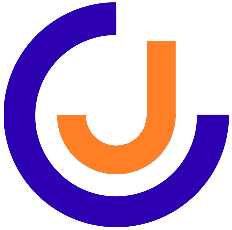 Journal of Characterizationwww.jcharacterization.orgISSN: 2757-9166   Copyright © 2021 JCHAR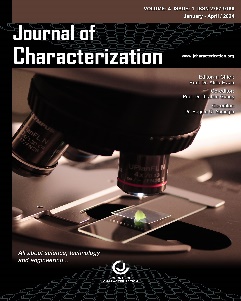 Araştırma MakalesiJournal of Characterizationwww.jcharacterization.orgISSN: 2757-9166   Copyright © 2021 JCHARBakteriİnkübasyon ŞartlarıMetodEsherichia coli35±1 °C 16-20 saat.Eucast.org [18]Staphylococcus aureus35±1 °C 16-20 saat.Eucast.org [18]Salmonella Typhi35±1 °C 16-20 saat.Eucast.org [18]Enterobacter aerogenes35±1 °C 16-20 saat.Eucast.org [18]Pseudomonas aeroginosa35±1 °C 16-20 saat.Eucast.org [18]Bacillus subtilis35±1 °C 16-20 saat.Eucast.org [18]Enterococcus faecalis35±1 °C 16-20 saat.Eucast.org [18]Listeria monocytogenes35±1 °C ve % 5 CO2 16-20 saatEucast.org [18]